Le travail peut se faire au fur et à mesure sur deux jours et demi et les élèves peuvent prendre plus de temps que le temps indiqué, cela pourra être (beaucoup) plus pour les élèves qui prennent leur temps. Pour certains 3 jours seront nécessaires, ce n'est pas grave, l'important est de faire les activités avec goût !Je vous conseille le site https://www.radioclassique.fr/podcasts/serie/des-histoires-en-musique/      qui vous  fera  découvrir  des  histoires  racontées  sur les plus belles musiques classiques.Numéro de l’activité et tempsDomaine travailléActivité des élèvesBilan/commentaires20  minutesLecture/ questions de compréhensionJ1 – Lire une histoire  Dossier joint à cette rubriqueChoisir un album sur le thème de l’eau, de la pluie,de la tempête, de la mer…)J2- Relire l’histoire  en faisant des pauses et faire verbaliser l’enfant sur la suite puis poser les questions de compréhension  Personnage principal – autres personnages – lieu – actions15  minutesLecture/Principe alphabétiqueJEUX EN LIGNE ordonner les lettres de l’alphabet https://tidou.fr/4-6-ans/ludo-educatifs/217-lettres-dans-l-ordrepour s’entraîner encorehttps://lululataupe.com/4-6-ans/jeux-educatifs/606-lettres-de-l-alphabet-dans-le-bon-ordre20  minutesPhonologie son [o]   de l’eauJeu de syllabesJ1  - Observer la carte du son voyelle stylisée  « O »-Dire à l’enfant : « le O fait un rond avec sa bouche»  et lui faire chanter le son.-Fabriquer la maison du o et coller la carte du son sur le toit    (fiche déjà jointe au plan de travail n°3 ) - trouver des photos dans des magazines ou prospectus pour les  coller dans la maison- Inventer des devinettes pour qu’il  trouve des mots connus contenant le son (ex : orange - - veau –gâteau - - photo – fromage lavabo cadeau…)J2 - S’entraîner avec les jeux en lignes suivants :https://apprendrealire.net/son-i/294-reconnaitre-le-son-o-dans-un-mothttps://apprendrealire.net/son-o/302-son-o-dans-quelle-syllabeJ3 - Joue aux rébus  en lignes :https://jacquote.com/jeux-educatifs/jeux-de-lettres/90-rebus-115  minutesEcriture de la lettre  minuscule cursive yUtilisation du crayon de papier uniquement !J 1   -Jeux de doigts (sur le fichier  déjà  joint du plan travail n°3)-Observer la fiche  (jointe à cette rubrique)-S’entrainer dans les airs  et s’entrainer sur une ardoise ou un tableau-Faire verbaliser l’enfant sur le tracé :« je trace une vaque montant d’abord puis descendante, je descends verticalement puis je trace la boucle »-S’entraîner sur la fiche d’écriture 1J 2 –Faire rappeler le sens du tracé de la lettre y à l’enfant  -S’entraîner sur la fiche d’écriture 2(jointe à cette rubrique)(Une attention particulière est portée sur la tenue du crayon et la posture de l’élève.)Vidéo tenue du crayon: https://www.youtube.com/watch?v=qG5ezeDXvaI30  minutesNumérationJ1- LES OBJETS VOYAGEURSJeu expliqué sur le fiche jointe à cette rubriqueProposition de collègues  PE Conseillers Pédagogique de la Mission Maternelle 3715  minutesCalculJour  2 Dénombrer et additionnerhttps://tidou.fr/7-10-ans/chiffres/311-maths-pour-enfantsjusqu’à  10 uniquementjeux.lulu.pagesperso-orange.fr/html/train/trainAA1.htm20  minutesTopologieJ2 – Topologie exprimer la position des objets dans l’espace  jeu en lignehttps://www.logicieleducatif.fr/maternelle/eveil/oursetidon.phpcopier ce lien dans l’urlJ3-    Vu dans haut, vue d’en bas jeu en lignejeux.lulu.pagesperso-orange.fr/html/associat/asPlanA1.htm#copier ce lien dans l’url15  minutesLogique  40 minutesEPS DEFIS  SPORTIFS  pour  la  E-RENCONTRE  Fiche explicative jointe à cette rubriqueJour 1   Défi n°1: Nombre record de sauts en croix réalisés en 1 minute Vidéo explicative https://vimeo.com/214805088Notez bien le résultat pou vendredi Jour 2    Défi n°2: Nombre record de paniers marqués sur 10 lancers consécutifs à une distance de 1,5 m. Notez  bien le résultat pour vendredihttps://docs.google.com/forms/d/10kJRk2p8OVIcjdqjxZKn3qAgaWriap97eSGLguEeyq0/viewform?edit_requested=trueSans oublier !!!!!DANSE : (20 mn) Le flashmob  organisé pour tous les élèves de notre école ainsi que parents et enseignants. Entraînez- vous  quotidiennement  avec vos enfants, petits et grands.  Appliquez-vous  à  réaliser  les gestes en entier, en s’impliquant corporellement, pas de demi-mesure.   https://www.youtube.com/watch?v=6Ki9INA8sVM                                                                                              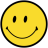   10 minutesMusiqueJour 1 -Réécouter  le chant « Les petits cailloux » (sur fichier audio  déjà joint dans le plan de travail n°3)  Jour 2 – Continuer à apprendre les paroles de ce chant (fichier  déjà joint dans le plan de travail n°4)  20 minutesArts visuelsCINÉMAJour 1 Le 1er avril nous devions nous rendre au cinéma « Les studios » pour assister à la projection de 3 courts-métrages.Je vous propose de visionner « La maison démontable » film muet en noir et blanc de Buster Keaton (1920) https://www.youtube.com/watch?v=6ni2aAhjaMIAvant projection, prenez connaissance de la fiche jointe à cette rubrique  pour mettre votre enfant en appétit et dans le climat d’une séance au cinéma (noir complet ?)jour 2  Visionner L’ondée    https://vimeo.com/53838485    Amener l’enfant à trouver :-les similitudes avec « la maison démontable »  (la pluie, les images en noir et blanc, sans paroles)-les différences  (dessins,  bruitages, pas de personnage principal, le réalisme, le calme et la mélancolie) Jour 3  Le jardin      https://vimeo.com/43331511   Amener l’enfant à trouver :-les similitudes avec « la maison démontable »  (la pluie, le couple d’amoureux, sans paroles, la bande-son musicale, le fantastique)-les différences  (dessins, la couleur,  la poésie,  la sérénité, la joie) 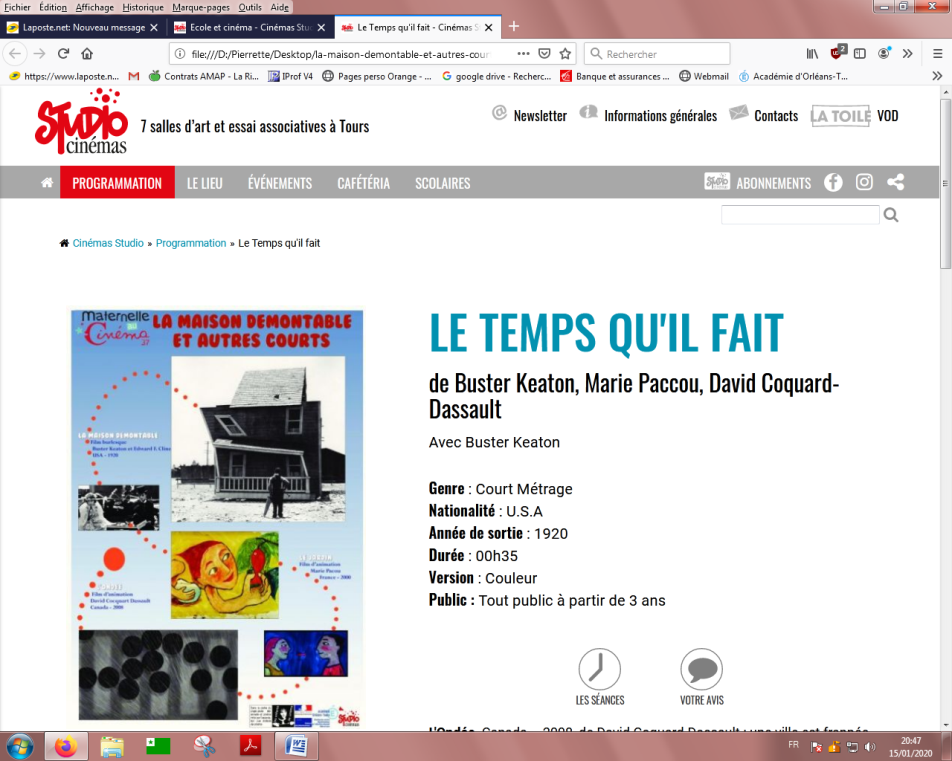 10 MINUTESQuestionner le monde